Тема   урока. Обобщающее повторение по теме Белгородская область.  «Мы побываем на …»Цель: Сформировать целостное представление о  полезных ископаемых,   рудах чёрных и цветных металлов, их роли в жизни человека. Задачи: Обучающие: -   дать понятие   -  полезные ископаемые;- познакомить  детей с полезными ископаемыми – руды чёрных и цветных металлов, определить его свойства, узнать о способах добычи и его использовании в хозяйственных целях.- влиянием деятельности человека на состояние природных  богатств • приобретение учащимися общеучебных умений (работать с учебником, составлять таблицы, оформлять наблюдения в письменном виде, формулировать мысли во внутренней и внешней речи, осуществлять самоконтроль, проводить самоанализ и т.д.); • приобретение учащимися интеллектуальных умений (анализировать, сравнивать, обобщать и т.д.).Развивающие:- развить умение определять географическое объекты на географической карте; -  развивать познавательный интерес к предмету;-продолжить формирование компетенций  ведения исследовательской  работы, на примере полезных ископаемых   нашей местности.  • знание ступеней исследовательской деятельности; • умение выделять проблемы, формулировать гипотезы, планировать эксперимент в соответствии с гипотезой, интегрировать данные, делать вывод.Воспитательные: - способствовать осознанию красоты окружающего мира, необходимости бережного отношения к природе, посредством межпредметных связей;- осуществление элементов экологического и эстетического воспитания, воспитание социально-активной личности через общение в группах. - развивать наблюдательность, внимание.Форма проведения: Путешествие  с элементами исследовательской деятельности с применением  ИКТ, словесных, наглядных и практических методов обучения. Оборудование: Традиционное: физическая карта России и мира, слова – термины (ведущие понятия), магниты с магнитной доской, атласы, коллекции полезных  ископаемых Современное: компьютер, проектор, экран,  ресурсы сети Интернет.Межпредметные связи. На данном уроке используются межпредметные связи экологии, географии, биологии, химии, физикиСpедства обучения: работа проводится в кабинете  географии оборудованной коллекциями горные породы и полезные ископаемые. С использованием  исследовательских работ детей.Здоровье и психосберегающая среда  создается на основе комфортных условий, активных  форм изучения материала, смены видов и форм организации деятельности, соблюдения санитарно – гигиенических требований.Образовательные результаты: - знакомство с новыми терминами, практические навыки работы с натуральными объектами, с мультимедийным оборудованием, расширение кругозора. Узнать минералы, полезные ископаемые, руды черных и цветных металлов, минералогический заповедник, железорудный бассейн КМА.В основе урока: Научно – исследовательская  деятельность как форма повышения  компетенцийФормы работы:   выступление – рассказ, работа с картой, исполнение песни, мини – исследование, выставка, работа с презентацией, защита исследовательских работ, фотоальбом, работа в мини – мастерской, рисование, чтение стихов, интервью, демонстрация опытов, задумайтесь. Ход занятия1. Организационно-мотивационной. -Постановка цели. Определение  задач.  2. На первой станции. «У хозяйки Медной горы»Подготовлено небольшое выступление об Ильменском минерологическом заповеднике. По карте «Охрана природы» определяем его местонахождение, по легенде статус заповедника.На карте «Природное наследие России» greenpeace выясняем, что заповедник включён в предварительный список природных объектов РФ.Проводим свою выставку минералов и горных пород, представленную коллекциями, цветными открытками, литературными источниками, презентацией из музея.3.  На второй станции. «В царстве Железной Руды»Визитная карточка Белгородской области песня «Белгород» (можно послушать или исполнить самим)Немного истории. О Белгородской области, связанной с  железорудным  бассейном КМА. Выступление – рассказ.Интервью с выпускником  школы, работающим на Стойленском  ГОКе, Кротенко А.В..  Провести  мини-исследование коллекций полезных ископаемых.  Сделать вывод.Цель: сформировать понятие «полезные ископаемые»Изучить полезные ископаемые – руды чёрных и цветных металлов, металлы- Как называются  полезные ископаемые?- Как образовались?- Выясняем, как они обозначаются на карте – условные знаки   а).  Сформулируйте  тему исследования. (Руды чёрных  и цветных металлов)Полезные ископаемые – залегающие под землей природные вещества, свойства которых позволяют использовать их в хозяйственной деятельности человека.- Каждое полезное ископаемое,  обладает каким- либо свойством.– Все ли свойства  полезных ископаемых мы знаем и можем назвать? б).  Поставьте цель исследования. Изучить свойства  руд. в). Исследование  Изучаем физические свойстваИтак, мы начинаем работу нашей лаборатории по исследованию. - У вас на столах материал для исследования. Это  -   руды чёрных  и цветных металлов- Рассмотрите, что еще вам предложено для работы? (Молоток, гвоздь, стаканы с водой, лупа)На стол расстелить сухие салфетки, а после работы вытереть руки влажными салфетками.1 группа исследует  -  руды чёрных  металлов - железняки2 группа исследует  -   железистые кварциты- Перед  выполнением практической работы   напоминаю  детям о технике безопасности при работе с данным полезным ископаемым.  Вспоминаем  правило: «Исследуемые предметы нельзя пробовать на язык, брать в рот!!!- У  каждой группы есть  «Лист юных исследователей»  для записи наших с вами исследований.   План:    1. Обсуждение задания.  2. Выполнение практического задания      -  экспериментатор.  3. Оформление результатов                           - иллюстратор.  4. Формулирование выводов                         - аналитик.  5. Применение                                                    - исследовательВам нужно:1.Провести опыт. 2.Зафиксировать результат наблюдения 3.Сформулировать вывод.и провести исследовательскую работу с помощью инструктивной карточки.                                                 Карточка для выполнения   практической работыНазвание полезного ископаемого________________________ Твёрдое или жидкое _________ _________________________ Цвет _________________________________________Запах_________________________________________Твёрдое или рыхлое (или пластичное)_________________ Тяжелее, легче воды _____________________________Горючее или негорючее ___________________________Растворимость__________________________________Другие свойства_________________________________		Применение (для получения металлов) ________________На.  Полустанке  «Шахта». Работа с презентацией выпускницы школы, студентки БелГУ,  географического факультета Прохоровой О.«Добыча железной руды в шахте и в карьере»  На.  Полустанке  «По  меловым склонам нашего села»Цель:  Продолжить изучение осадочных горных пород на примере пород своей местности.Формировать исследовательские компетенции при составлении и защите исследовательских работ.а)  Ребята согласились самостоятельно провести исследовательскую работу на местности. Беляев Ян исследовал меловые породы  карьера у дороги Сабельневской горы и  карьера на Костёвской горе ему слово- защита исследовательской работы по местным горным породам – мел. (Демонстрация транспаранта «Обнажение мелового склона», мел под микроскопом, характеристика с точки зрения биологии – останки древних живых организмов)Я, исследовал окрестности своего села, и   выяснил, что местность – пересечённая, большие перепады высот, которые можно наблюдать даже из окна кабинета: балки перемежаются с высокими буграми, по их склонам размыты овраги. На многих,  я наблюдал обнажения мела.  Представляю фото меловых склонов. На макете, который мы представляем, видно, что мел разного качества. Во – первых, различается по величине, второе – один – мягкий и пластичный, другой – жёсткий, даже по доске дерёт.А когда мел посмотрели под микроскопом, то увидели что он состоит из раковинок - остатков древних  морских животных.Я думаю, что мел применяется в строительстве.  У нас дома, есть сарай он полеплен мелом смешанным с соломой и его бабушка каждый год белит тоже  мелом- защита исследовательской работы по местным горным породам – песок. (Демонстрация опытов).Представляем  слово  Богданову Коле. Я составил коллекцию песка. Сделал фото на нем видно, что песок тоже разного качества и образовался при разрушении других горных пород.Я хочу продемонстрировать вам опыт: 1. Присутствует глина                                                                                  2. чистый  речной песок, вода вымыла все растворимые вещества                                                                              3. этот песок, перемешался мелом. Я тоже предполагаю, что песок применяется в строительстве. Я  видел, как дедушка делал раствор с цементом для кирпичной кладки.Обработка полученных данных, анализ. Обобщение. ВыводыНа.  Полустанке «Найти работу»цель: изучить применение  в хозяйстве изделий из черных и цветных металлов.Выяснить свойства металловДля того, чтобы ответить   на проблемный вопрос -Почему руды  играют большую роль в жизни человека?-Что   люди изготовляют из руды?  Ваша задача привести примеры, об употреблении изделий  из чугуна, стали, их необходимости для нашей жизни. Назовите  предприятия,  работающие  с металлом. (предприятия машиностроения). На третьей станции. Экостанцияцель: выяснить, как добываются полезные ископаемые и их влияние на природу.-Фотоальбом, в котором представлены фотографии, показывающие какой вред, наносит окружающей среде горнодобывающая промышленность. Эта форма работы предполагает, как и полагается рассмотреть фото, обменяться мнениями, что на них изображено. Ну и естественно:доказать какой вред наносится окружающей среде при добыче: в шахте и в карьере. – Какие экологические проблемы могут возникнуть при разработке, добыче, перевозке полезных ископаемыхКак вы думаете,  можно ли  сэкономить полезные ископаемые?А как вы, ребята, можете помочь в охране подземных богатств?-  Один из приёмов рационального использования полезных ископаемых я предлагаю вам испробовать. -Работа в мини – мастерскойцель – формирование навыков проведения эксперимента по заданной теме, повторение свойств металлов, обработка вторсырьяИзучаем ковкость. Алюминиевая проволока, молоток. Деформируем проволоку, придавая ей разную форму, а, следовательно, можно использовать много раз в производстве.Вытягиваем медную проволоку, рассматриваем свойство металла-  Нарисуйте  плакат: «Охрана недр!»- прочитать стихотворениеВ недра гор, земли и рек  Пробирался человек.  Он старался все достать,  Чтоб скорей богатым стать.  Через сотни лет, позднее,  Он поймет, что стал беднее:  Меди нет, железа, стали,  Реки мелкими все стали, Птицы стали задыхаться  И домой не возвращаться,  Меньше нефти, нет бензина.  А всего одна причина...  Как спасти все, люди, это,  Чтоб жила еще планета?- Используя природные ресурсы, задумывайтесь о том, что будет завтра. А будет ли вообще это “ЗАВТРА”?   Значит, судьба нашей планеты зависит от каждого из нас, от всего человечества, а вернее, от  того, сколько мы потребляем природных ресурсов, как мы их используем!               5. Домашнее задание.-   почитать газету «Белгородская правда», послушать новости Белгородского радио и телевидения о горнодобывающих предприятиях нашей области.6. Рефлексия.- Оценить работу «Мастера – землепроходца». Интересно ли с ним было?Положить в вагонетки полезные ископаемые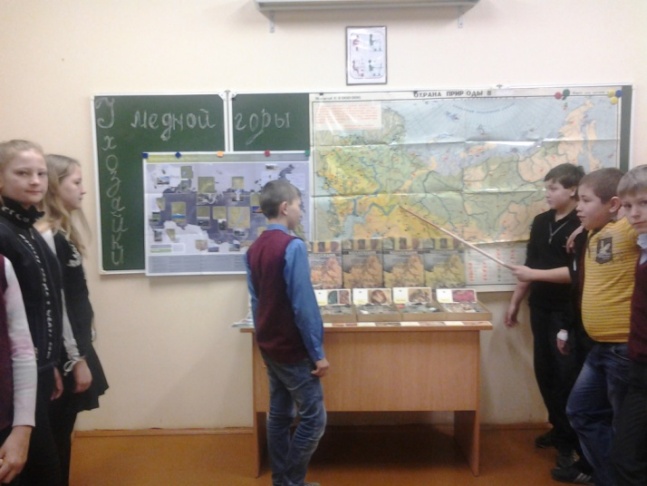 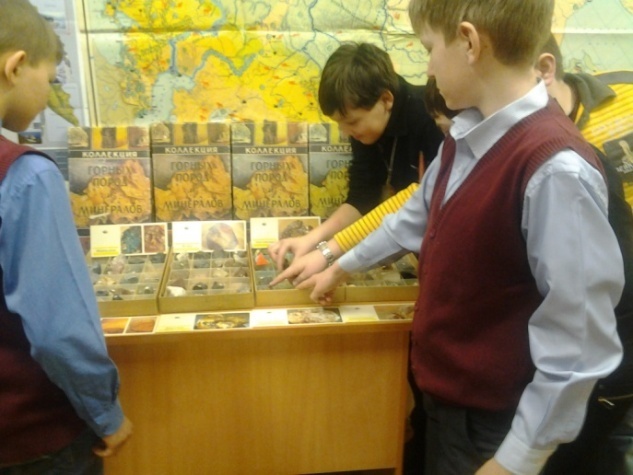 Рассказываем об Ильменском заповеднике.          Знакомимся с минералами « У Хозяйки Медной Горы»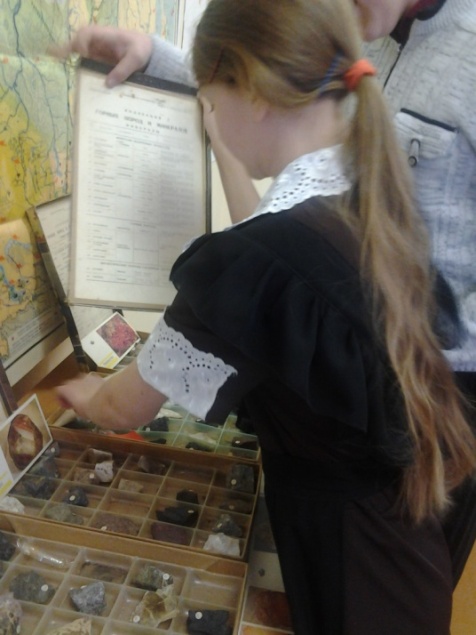 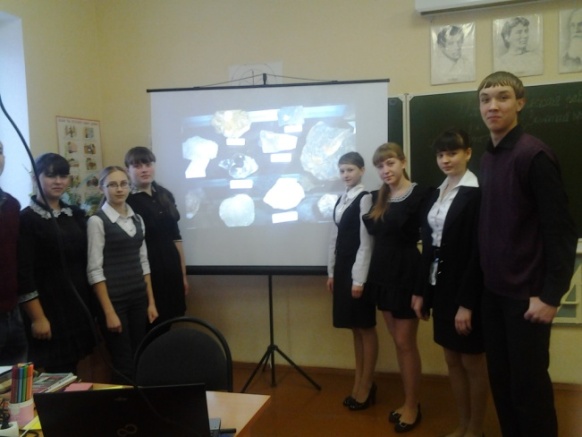 Находим руды чёрных металлов.                                  Смотрим презентацию «Из музея»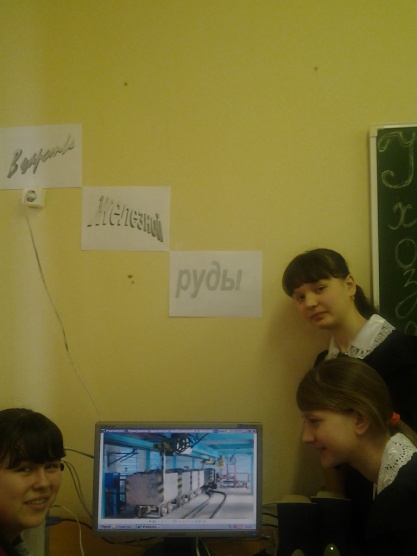 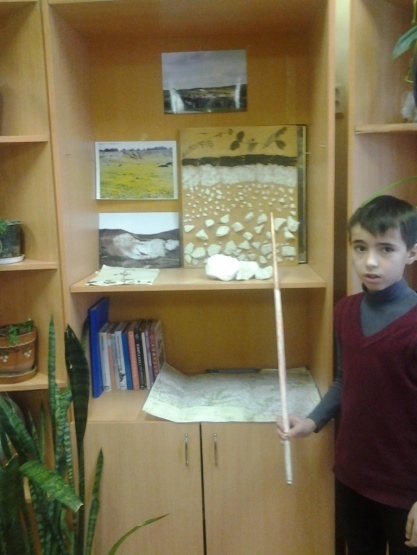 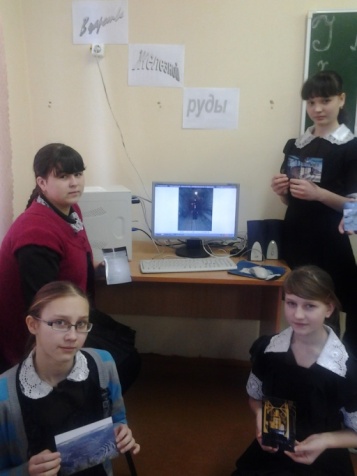   Защита исследовательской работы. Фотоальбом 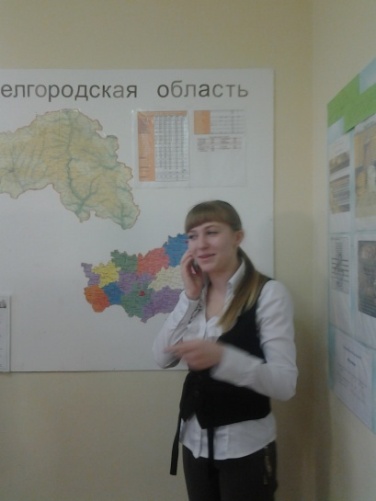 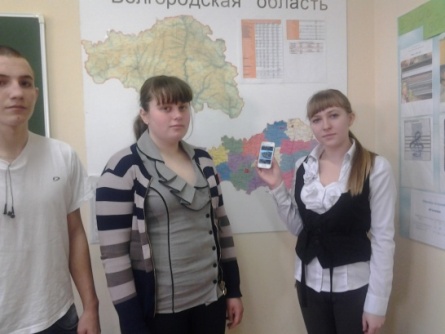 Интервью по телефону,  в реальном времени,  ведёт Кротенко Юлия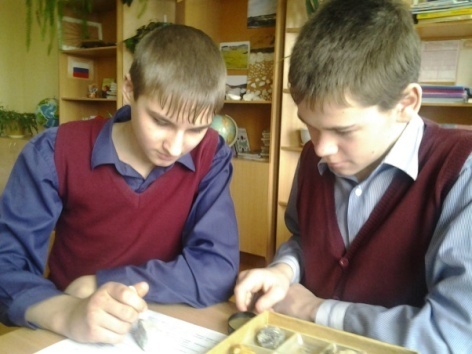 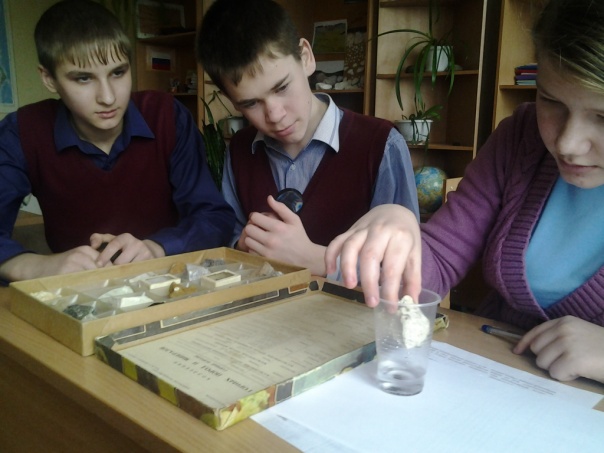 Изучение свойств полезных ископаемых.  Постучать, помочить,  понюхать, но не пробовать на вкус!